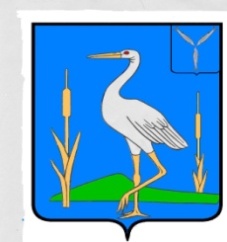 СОВЕТБОЛЬШЕКАРАЙСКОГО МУНИЦИПАЛЬНОГО ОБРАЗОВАНИЯРОМАНОВСКОГО МУНИЦИПАЛЬНОГО  РАЙОНАСАРАТОВСКОЙ ОБЛАСТИРЕШЕНИЕ № 137От 30.03. 2022 года                                                                c.Большой Карай     «О проекте отчета об исполнении     бюджета Большекарайского муниципального      образования  за 2021 год»   На основании ст.28 и 52 ФЗ №131 «Об общих принципах организации местного       самоуправления в РФ», Устава Большекарайскогомуниципального образования Романовского  муниципального района Саратовской области, Совет Большекарайского муниципального  образования РЕШИЛ:1.Принять к рассмотрению решение «О проекте отчета об исполнении бюджета    Большекарайского  муниципального образования за 2021 год» (Приложение №1-5).2.Провести публичные слушания по настоящему решению Совета Большекарайскогомуниципального образования «О проекте отчета об   исполнении бюджета Большекарайского муниципального образования за 2021 год» 15 .04.2022 года в здании Большекарайского Дома культуры по адресу: ул. Ленина д.29 «А»  в 11   часов 00мин.     3.   Образовать рабочую группу  по организации проведения публичных слушаний и   обобщений предложений в следующем составе:           - Соловьева Н.В.  – глава  Большекарайского муниципального образования,           - Саяпина Ю.А. –  специалист 1 категории  администрации Большекарайского муниципального образования,           - Плискина В.Н. – депутат Совета Большекарайского муниципального образования, председатель  контрольно-счетной комиссии    4.     Рабочей группе проводить регистрацию желающих выступить в публичных слушаниях15.04.2022 года.5.     Обнародовать настоящее Решение в установленном порядке6.  Контроль за исполнением данного решения оставляю за собой. Глава Большекарайского муниципального образования                                                                       Н.В.СоловьеваПриложение № 1 к решению Совета Большекарайского  муниципального образования "О проекте отчета об исполнении бюджета Большекарайского  муниципальногообразования за 2021 год" от 30.03.2022г. №137Статья 1Утвердить проект отчета об исполнении бюджета Большекарайскогомуниципального  образования за 2021год по общему объему доходов в сумме 4498,1                          тыс. рублей, расходам в   сумме 4465,2тыс. рублей и профициту в сумме  32,9 тыс.рублей.Статья 2 Утвердить показатели:доходов бюджета Большекарайского муниципального образования за 2021 год по   кодам классификации доходов бюджета согласно приложению 2 к настоящему Решению; расходов бюджета Большекарайского муниципального образования за 2021 год поведомственной структуре расходов бюджета согласно приложению 3 к настоящему   Решению;расходов бюджета Большекарайского муниципального образования за 2021 год по разделам и подразделам классификации расходов бюджета согласно приложению 4 к  настоящему Решению;источников финансирования дефицита бюджета Большекарайского муниципального образования за 2021 год по кодам классификации источников финансированиядефицита бюджета согласно приложению 5 к настоящему Решению.       Приложение № 2 к решению Совета Большекарайского  муниципального образования "О проекте отчета об исполнении бюджета Большекарайского  муниципального образования за 2021 год" от30.03.2022г. №137Доходы бюджета Большекарайского  муниципального образования  за 2021 год по кодам классификации доходов бюджета                                                                                                                            Приложение № 3 к решению Совета Большекарайского  муниципального образования " Об утверждении отчета об исполнении бюджета Большекарайского  муниципального образования за 2021 год" от 30.03.2022г. №137Расходы бюджета Большекарайского  муниципального образования за 2021 год по ведомственной структуре расходов бюджета(тыс.рублей)                                                                                                                            Приложение № 4 к решению Совета Большекарайского муниципального образования " Об утверждении отчета об исполнении бюджета Большекарайского  муниципального образования за 2021 год" от  30.03.2022г. №137Расходы бюджета Большекарайского  муниципального образования за2021 год по разделам и подразделам классификации расходов бюджетаПриложение № 5 к решению Совета Большекарайского  муниципального образования " Об утверждении отчета об исполнении бюджета Большекарайского  муниципального образования за 2021 год" от 30.03.2022г. №137Источники финансирования дефицита бюджета Большекарайского  муниципальногообразования за 2021 год по кодам классификации источников финансированиядефицита бюджета Большекарайского  муниципального образования                                                                                                                                                                                                                 (тыс.рублей)Наименование показателяКод дохода по бюджетной классификацииИсполнено (тыс. руб.)123НАЛОГОВЫЕ И НЕНАЛОГОВЫЕ ДОХОДЫ000.1.00.00000.00.0000.0003535,7Налоговые доходы3000,4НАЛОГИ НА ПРИБЫЛЬ, ДОХОДЫ000.1.01.00000.00.0000.000122,3Налог на доходы физических лиц000.1.01.02000.00.0000.000122,3Налог на доходы физических лиц с доходов, источником которых является налоговый агент, за исключением доходов, в отношении которых исчисление и уплата налога осуществляются в соответствии со статьями 227, 227.1 и 228 Налогового кодекса Российской Федерации000.1.01.02010.00.0000.000102,4Налог на доходы физических лиц с доходов, источником которых является налоговый агент, за исключением доходов, в отношении которых исчисление и уплата налога осуществляются в соответствии со статьями 227, 227.1 и 228 Налогового кодекса Российской Федерации182.1.01.02010.01.1000.110102,2Налог на доходы физических лиц с доходов, источником которых является налоговый агент, за исключением доходов, в отношении которых исчисление и уплата налога осуществляются в соответствии со статьями 227, 227.1 и 228 Налогового кодекса Российской Федерации182.1.01.02010.01.2100.1100,1Налог на доходы физических лиц с доходов, источником которых является налоговый агент, за исключением доходов, в отношении которых исчисление и уплата налога осуществляются в соответствии со статьями 227, 227.1 и 228 Налогового кодекса Российской Федерации182.1.01.02010.01.3000.1100,1Налог на доходы физических лиц, полученных от осуществления деятельности физическими лицами, зарегистрированными в качестве индивидуальных предпринимателей, нотариусов, занимающихся частной практикой, адвокатов, учредивших адвокатские кабинеты и других лиц, занимающихся частной практикой в соответствии со статьей 227 Налогового Кодекса Российской Федерации.000.1.01.02020.00.0000.0002,7Налог на доходы физических лиц, полученных от осуществления деятельности физическими лицами, зарегистрированными в качестве индивидуальных предпринимателей, нотариусов, занимающихся частной практикой, адвокатов, учредивших адвокатские кабинеты и других лиц, занимающихся частной практикой в соответствии со статьей 227 Налогового Кодекса Российской Федерации.182.1.01.02020.01.1000.1102,7Налог на доходы физических лиц с доходов, полученных физическими лицами в соответствии со статьей 228 Налогового кодекса Российской Федерации000.1.01.02030.00.0000.00017,2Налог на доходы физических лиц с доходов, полученных физическими лицами в соответствии со статьей 228 Налогового кодекса Российской Федерации182.1.01.02030.01.1000.11017,2Налог на доходы физических лиц с доходов, полученных физическими лицами в соответствии со статьей 228 Налогового кодекса Российской Федерации182.1.01.02030.01.3000.1100,1НАЛОГИ НА СОВОКУПНЫЙ ДОХОД000.1.05.00000.00.0000.000787,8Единый сельскохозяйственный налог000.1.05.03000.01.0000.110787,8Единый сельскохозяйственный налог, уплачиваемый организациями182.1.05.03010.01.1000.110787,1Единый сельскохозяйственный налог, уплачиваемый организациями182.1.05.03010.01.2100.1100,7НАЛОГИ НА ИМУЩЕСТВО000.1.06.00000.00.0000.0002088,3Налог на имущество физических лиц000.1.06.01000.00.0000.110295,8Налог на имущество физических лиц, взимаемый по ставкам, применяемым к объектам налогообложения, расположенным в границах сельских поселений182.1.06.01030.10.1000.110295,0Налог на имущество физических лиц, взимаемый по ставкам, применяемым к объектам налогообложения, расположенным в границах сельских поселений182.1.06.01030.10.2100.1100,8Земельный налог000.1.06.06000.00.0000.1101792,5Земельный налог с организаций, обладающих земельным участком, расположенным в границах сельских поселений182.1.06.06033.10.0000.110355,2Земельный налог с организаций, обладающих земельным участком, расположенным в границах сельских поселений182.1.06.06033.10.1000.110351,9Земельный налог с организаций, обладающих земельным участком, расположенным в границах сельских поселений182.1.06.06033.10.2100.1103,3Земельный налог с физических лиц, обладающих земельным участком, расположенным в границах сельских поселений182.1.06.06043.10.0000.1101437,3Земельный налог с физических лиц, обладающих земельным участком, расположенным в границах сельских поселений182.1.06.06043.10.1000.1101415,2Земельный налог с физических лиц, обладающих земельным участком, расположенным в границах сельских поселений182.1.06.06043.10.2100.11021,5Земельный налог с физических лиц, обладающих земельным участком, расположенным в границах сельских поселений182.1.06.06043.10.3000.1100,6ГОСУДАРСТВЕННАЯ ПОШЛИНА000.1.08.00000.00.0000.0002,0Государственная пошлина за совершение нотариальных действий (за исключением действий, совершаемых консульскими учреждениями Российской Федерации)000.1.08.04000.01.0000.1102,0Государственная пошлина за совершение нотариальных действий должностными лицами органов местного самоуправления, уполномоченными в соответствии с законодательными актами Российской Федерации на совершение нотариальных действий207.1.08.04020.01.1000.1102,0Неналоговые доходы535,3ДОХОДЫ ОТ ИСПОЛЬЗОВАНИЯ ИМУЩЕСТВА, НАХОДЯЩЕГОСЯ В ГОСУДАРСТВЕННОЙ И МУНИЦИПАЛЬНОЙ СОБСТВЕННОСТИ000.1.11.00000.00.0000.000453,3Доходы, получаемые в виде арендной либо иной платы за передачу в возмездное пользование государственного и муниципального имущества (за исключением имущества бюджетных и автономных учреждений, а также имущества государственных и муниципальных унитарных предприятий, в том числе казенных)000.1.11.05000.00.0000.120453,3Доходы от сдачи в аренду имущества, находящегося в оперативном управлении органов государственной власти, органов местного самоуправления, государственных внебюджетных фондов и созданных ими учреждений (за исключением имущества муниципальных бюджетных и автономных учреждений)000.1.11.05035.00.0000.120453,3Доходы от сдачи в аренду имущества, находящегося в оперативном управлении органов управления поселений и созданных ими учреждений (за исключением имущества муниципальных бюджетных и автономных учреждений)207.1.11.05035.10.0000.120453,3ПРОЧИЕ НЕНАЛОГОВЫЕ ДОХОДЫ000.1.17.00000.00.0000.00082,0Инициативные платежи000.1.17.15000.00.0000.00082,0Инициативные платежи, зачисляемые в бюджеты сельских поселений (инициативные платежи граждан на реализацию проекта «Благоустройство территории сквера в честь Победы в Великой Отечественной войне в с. Большой Карай Большекарайского муниципального образования Романовского муниципального района Саратовской области» с использованием средств областного бюджета000.1.17.15030.10.2111.15025,0Инициативные платежи, зачисляемые в бюджеты сельских поселений (инициативные платежи индивидуальных предпринимателей и юридических лиц на реализацию проекта «Благоустройство территории сквера в честь Победы в Великой Отечественной войне в с. Большой Карай Большекарайского муниципального образования Романовского муниципального района Саратовской области» с использованием средств областного бюджета000.1.17.15030.10.3111.15057,0БЕЗВОЗМЕЗДНЫЕ ПОСТУПЛЕНИЯ000.2.00.00000.00.0000.000962,4БЕЗВОЗМЕЗДНЫЕ ПОСТУПЛЕНИЯ ОТ ДРУГИХ БЮДЖЕТОВ БЮДЖЕТНОЙ СИСТЕМЫ РОССИЙСКОЙ ФЕДЕРАЦИИ000.2.02.00000.00.0000.000962,4Дотации бюджетам субъектов Российской Федерации и муниципальных образований000.2.02.16000.00.0000.00073,2Дотации бюджетам сельских поселений на выравнивание бюджетной обеспеченности из бюджетов муниципальных районов000.2.02.16001.00.0000.15073,2Дотации бюджетам сельских поселений на выравнивание бюджетной обеспеченности из бюджетов муниципальных районов207.2.02.16001.10.0000.15073,2Субсидии  бюджетам субъектов Российской Федерации и муниципальных образований000.2.02.29000.00.0000.000502,0Субсидии бюджетам сельских поселений области на реализацию инициативных проектов207.2.02.29999.10.0073.150502,0Субвенции бюджетам субъектов Российской Федерации и муниципальных образований000.2.02.30000.00.0000.00093,7Субвенции бюджетам на осуществление первичного воинского учета на территориях, где отсутствуют военные комиссариаты000.2.02.35118.00.0000.15093,7Субвенции бюджетам поселений на осуществление первичного воинского учета на территориях, где отсутствуют военные комиссариаты207.2.02.35118.10.0000.15093,7Иные межбюджетные трансферты000.2.02.40000.00.0000.000293,5Средства бюджетов, передаваемые бюджетам муниципальных образований на осуществление части полномочий по решению вопросов местного значения в соответствии с заключенными соглашениями000.2.02. 40014.00.0000.000154,4Межбюджетные трансферты, передаваемые бюджетам сельских поселений из бюджета района на осуществление части полномочий по решению вопросов местного значения в соответствии с заключенными соглашениями000.2.02. 40014.10.0000.000154,4Межбюджетные трансферты, передаваемые бюджетам сельских поселений из бюджета района на осуществление части полномочий по решению вопросов местного значения в соответствии с заключенными соглашениями207.2.02.40014.10.0001.150154,4Иные межбюджетные трансферты, передаваемые бюджетам сельских поселений207.2.02.49999.00.0000.000139,1Межбюджетные трансферты, передаваемые бюджетам сельских поселений области на достижение надлежащего уровня оплаты труда в органах местного самоуправления207.2.02.49999.10.0000.000139,1Межбюджетные трансферты, передаваемые бюджетам сельских поселений области на достижение надлежащего уровня оплаты труда в органах местного самоуправления207.2.02.49999.10.0054.150139,1Доходы бюджета - всего4498,1НаименованиеКодРазделПодразделЦелевая статьяВид расходаСумма1234567Большекарайское  муниципальное образование2074465,2Совет Большекарайского муниципального образования Романовского муниципального района Саратовской области207852,4Общегосударственные вопросы20701852,4Функционирование высшего должностного лица субъекта Российской Федерации и органа местного самоуправления2070102852,4Выполнение функций органами местного самоуправления20701022100000000852,4Обеспечение деятельности представительного органа власти20701022110000000852,4Расходы на обеспечение деятельности главы муниципального образования20701022110001100713,3Расходы на выплаты персоналу в целях обеспечения выполнения функций государственными (муниципальными) органами, казенными учреждениями, органами управления государственными внебюджетными фондами20701022110001100100713,3Расходы на выплаты персоналу государственных (муниципальных) органов20701022110001100120713,3Достижение надлежащего уровня оплаты труда в органах местного самоуправления20701022110078620139,1Расходы на выплаты персоналу в целях обеспечения выполнения функций государственными (муниципальными) органами, казенными учреждениями, органами управления государственными внебюджетными фондами20701022110078620100139,1Расходы на выплаты персоналу государственных (муниципальных) органов20701022110078620120139,1Администрация  Большекарайского муниципального образования Романовского муниципального района Саратовской области2073612,8Общегосударственные вопросы207012108,2Функционирование Правительства РФ, высших исполнительных органов государственной власти субъектов РФ, местных администраций20701041664,8Муниципальные программы20701041100000000110,0МП «Развитие местного самоуправления в  муниципальном образовании»20701041170000000110,0Реализация основных мероприятий20701041170000010110,0Иные закупки товаров, работ и услуг для обеспечения государственных     (муниципальных) нужд20701041170000010200110,0Иные закупки товаров, работ и услуг для обеспечения государственных     (муниципальных) нужд20701041170000010240110,0Выполнение функций органами местного самоуправления207010421000000001554,8Обеспечение деятельности органов исполнительной власти207010421300000001554,8Расходы на обеспечение функций центрального аппарата207010421300022001491,3Расходы на выплаты персоналу в целях обеспечения выполнения функций государственными (муниципальными) органами, казенными учреждениями, органами управления государственными внебюджетными фондами207010421300022001001021,3Расходы на выплаты персоналу государственных (муниципальных) органов207010421300022001201021,3Закупка товаров, работ и услуг для государственных (муниципальных) нужд20701042130002200200469,9Иные закупки товаров, работ и услуг для обеспечения государственных     (муниципальных) нужд20701042130002200240469,9Иные бюджетные ассигнования207010421300022008000,1Уплата прочих налогов, сборов и иных платежей207010421300022008500,1Уплата земельного налога, налога на имущество  и транспортного налога органами государственной власти2070104213000310063,5Иные бюджетные ассигнования2070104213000310080063,5Уплата налогов, сборов и других платежей2070104213000310085063,5Обеспечение деятельности финансовых, налоговых и таможенных органов и органов финансового (финансово-бюджетного надзора)2070106130,0Исполнение переданных полномочий20701062600000000130,0Предоставление межбюджетных трансфертов20701062610000000130,0Межбюджетные трансферты из бюджетов поселений бюджету муниципального района в соответствии с заключенными  соглашениями20701062610080200130,0Межбюджетные трансферты20701062610080200500130,0Иные межбюджетные трансферты20701062610080200540130,0Другие общегосударственные вопросы2070113313,4Муниципальные программы20701131100000000112,5Реализация основных мероприятий20701131120000000112,5МП "Обеспечение первичных мер пожарной безопасности  муниципального образования"2070113112000501047,5Закупка товаров, работ и услуг для государственных (муниципальных) нужд2070113112000501020047,5Иные закупки товаров, работ и услуг для обеспечения государственных     (муниципальных) нужд2070113112000501024047,5МП "Проведение культурно-массовых мероприятий в муниципальном образовании"2070113112000509065,0Закупка товаров, работ и услуг для государственных (муниципальных) нужд2070113112000509020065,0Иные закупки товаров, работ и услуг для обеспечения государственных     (муниципальных) нужд2070113112000509024065,0Исполнение переданных полномочий20701132600000000200,0Предоставление межбюджетных трансфертов 20701132610000000200,0Межбюджетные трансферты из бюджетов поселений бюджету муниципального района в соответствии с заключенными соглашениями на обеспечение деятельности подведомственных учреждений20701132610080100200,0Межбюджетные трансферты20701132610080100500200,0Иные межбюджетные трансферты20701132610080100540200,0Реализация государственных функций, связанных с общегосударственным управлением207011328000000000,9Выполнение других обязательств государства207011328100000000,9Расходы на оплату членских взносов в ассоциацию «СМО Саратовской области»207011328100803000,9Иные межбюджетные ассигнования207011328100803008000,9Уплата налогов, сборов и других платежей207011328100803008500,9Национальная оборона2070293,7Мобилизационная и вневойсковая подготовка207020393,7Осуществление переданных полномочий Российской Федерации 2070203220000000093,7Осуществление переданных полномочий Российской Федерации за счет субвенций из федерального бюджета2070203222000000093,7Осуществление первичного воинского учета на территориях, где отсутствуют военные комиссариаты2070203222005118093,7Расходы на выплаты персоналу в целях обеспечения выполнения функций государственными (муниципальными) органами, казенными учреждениями, органами управления государственными внебюджетными фондами2070203222005118010092,2Расходы на выплаты персоналу государственных (муниципальных) органов2070203222005118012092,2Закупка товаров, работ и услуг для государственных (муниципальных) нужд207020322200511802001,5Иные закупки товаров, работ и услуг для обеспечения государственных (муниципальных) нужд207020322200511802401,5Национальная экономика20704154,4Дорожное хозяйство (дорожные фонды)2070409154,4Дорожный фонд20704094000000000154,4Дорожный фонд муниципального района (поселения)20704094020000000154,4Капитальный ремонт, ремонт и содержание автомобильных дорог общего пользования, мостов и мостовых переходов, находящихся в государственной собственности муниципального района (поселения), за счет средств муниципального дорожного фонда (дорожного фонда поселения)20704094020090000154,4Закупка товаров, работ и услуг для государственных (муниципальных) нужд20704094020090000200154,4Иные закупки товаров, работ и услуг для обеспечения государственных (муниципальных) нужд20704094020090000240154,4Жилищно-коммунальное хозяйство207051243,3Коммунальное хозяйство207050268,5Муниципальные программы2070502110000000068,5Реализация основных мероприятий2070502112000000068,5МП "Обеспечение населения муниципального образования питьевой водой "2070502112000502068,5Закупка товаров, работ и услуг для государственных (муниципальных) нужд2070502112000502020068,5Иные закупки товаров, работ и услуг для обеспечения государственных (муниципальных) нужд2070502112000502024068,5Благоустройство20705031174,8Муниципальные программы20705031100000000240,6Реализация основных мероприятий20705031120000000240,6МП "Обеспечение первичных мер пожарной безопасности муниципального образования"2070503112000501014,0Закупка товаров, работ и услуг для государственных (муниципальных) нужд2070503112000501020014,0Иные закупки товаров, работ и услуг для обеспечения государственных (муниципальных) нужд2070503112000501024014,0МП "Благоустройство муниципального образования"20705031120800000226,6Благоустройство муниципального образования2070503112080507024,0Закупка товаров, работ и услуг для государственных (муниципальных) нужд2070503112080507020024,0Иные закупки товаров, работ и услуг для обеспечения государственных (муниципальных) нужд2070503112080507024024,0Основное мероприятие «Работы по благоустройству»20705031120805071202,6Закупка товаров, работ и услуг для государственных (муниципальных) нужд20705031120805071200202,6Иные закупки товаров, работ и услуг для обеспечения государственных (муниципальных) нужд20705031120805071240202,6Муниципальная программа "Благоустройство территории сквера в честь Победы в Великой Отечественной войне в с.Большой Карай Большекарайского муниципального образования Романовского муниципального района Саратовской области"20705035И00000000934,2Мероприятие "Благоустройство территории сквера"20705035И00100000919,2Реализация инициативных проектов за счет субсидий из областного бюджета («Благоустройство территории сквера в честь Победы в Великой Отечественной войне в с. Большой Карай Большекарайского муниципального образования Романовского муниципального района Саратовской области»)20705035И00172101502,0Закупка товаров, работ и услуг для государственных (муниципальных) нужд20705035И00172101200502,0Иные закупки товаров, работ и услуг для обеспечения государственных (муниципальных) нужд20705035И00172101240502,0Реализация инициативных проектов за счет средств местного бюджета, за исключением инициативных платежей («Благоустройство территории сквера в честь Победы в Великой Отечественной войне в с. Большой Карай Большекарайского муниципального образования Романовского муниципального района Саратовской области»)20705035И001S211175,2Закупка товаров, работ и услуг для государственных (муниципальных) нужд20705035И001S211120075,2Иные закупки товаров, работ и услуг для обеспечения государственных (муниципальных) нужд20705035И001S211124075,2Реализация инициативных проектов за счет средств местного бюджета, за исключением инициативных платежей («Благоустройство территории сквера в честь Победы в Великой Отечественной войне в с. Большой Карай Большекарайского муниципального образования Романовского муниципального района Саратовской области»), дополнительно привлеченных20705035И001S211Д260,0Закупка товаров, работ и услуг для государственных (муниципальных) нужд20705035И001S211Д200260,0Иные закупки товаров, работ и услуг для обеспечения государственных (муниципальных) нужд20705035И001S211Д240260,0Реализация инициативных проектов за счет средств местного бюджета в части инициативных платежей граждан («Благоустройство территории сквера в честь Победы в Великой Отечественной войне в с. Большой Карай Большекарайского муниципального образования Романовского муниципального района Саратовской области»)20705035И001S212125,0Закупка товаров, работ и услуг для государственных (муниципальных) нужд20705035И001S212120025,0Иные закупки товаров, работ и услуг для обеспечения государственных (муниципальных) нужд20705035И001S212124025,0Реализация инициативных проектов за счет средств местного бюджета в части инициативных платежей индивидуальных предпринимателей и юридических лиц («Благоустройство территории сквера в честь Победы в Великой Отечественной войне в с. Большой Карай Большекарайского муниципального образования Романовского муниципального района Саратовской области»)20705035И001S213157,0Закупка товаров, работ и услуг для государственных (муниципальных) нужд20705035И001S213120057,0Иные закупки товаров, работ и услуг для обеспечения государственных (муниципальных) нужд20705035И001S213124057,0Мероприятие "Строительный контроль"20705035И0020000015,0Реализация инициативных проектов за счет средств местного бюджета, за исключением инициативных платежей («Благоустройство территории сквера в честь Победы в Великой Отечественной войне в с. Большой Карай Большекарайского муниципального образования Романовского муниципального района Саратовской области»)20705035И002S211112,3Закупка товаров, работ и услуг для государственных (муниципальных) нужд20705035И002S211120012,3Иные закупки товаров, работ и услуг для обеспечения государственных (муниципальных) нужд20705035И002S211124012,3Реализация инициативных проектов за счет средств местного бюджета, за исключением инициативных платежей («Благоустройство территории сквера в честь Победы в Великой Отечественной войне в с. Большой Карай Большекарайского муниципального образования Романовского муниципального района Саратовской области»), дополнительно привлеченных20705035И002S211Д2,7Закупка товаров, работ и услуг для государственных (муниципальных) нужд20705035И002S211Д2002,7Иные закупки товаров, работ и услуг для обеспечения государственных (муниципальных) нужд20705035И002S211Д2402,7Образование207073,3Профессиональная подготовка, переподготовка и повышение квалификации20707053,3Муниципальные программы207070511000000003,3МП "Развитие местного самоуправления в муниципальном образовании "207070511700000003,3Реализация основных мероприятий207070511700000103,3Закупка товаров, работ и услуг для государственных(муниципальных) нужд207070511700000102003,3Иные закупки товаров, работ и услуг для обеспечения государственных       ( муниципальных) нужд207070511700000102403,3Социальная политика207109,9Пенсионное обеспечение20710019,9Меры социальной поддержки и материальная поддержка отдельных категорий населения субъектов РФ207100127000000009,9Меры социальной поддержки и материальная поддержка муниципальных служащих207100127100000009,9Доплата к пенсиям  муниципальных служащих207100127100211009,9Социальное обеспечение и иные выплаты населению207100127100211003009,9Публичные нормативные социальные выплаты гражданам207100127100211003109,9Всего4465,2Наименование показателяРаздел,подразделСумма123Общегосударственные вопросы01002960,6Функционирование высшего должностного лица субъекта РФ и муниципального образования0102852,4Функционирование Правительства РФ, высших исполнительных органов государственной власти субъектов РФ, местных администраций01041664,8Обеспечение деятельности финансовых, налоговых и таможенных органов и органов финансового (финансово-бюджетного) надзора0106130,0Другие общегосударственные вопросы0113313,4Национальная оборона020093,7Мобилизационная и вневойсковая подготовка020393,7Национальная экономика0400154,4Дорожное хозяйство (дорожные фонды)0409154,4Другие вопросы в области национальной экономики04120,0Жилищно-коммунальное хозяйство05001243,3Коммунальное хозяйство050268,5Благоустройство05031174,8Образование07003,3Профессиональная подготовка, переподготовка и повышение квалификации07053,3Социальная политика10009,9Пенсионное обеспечение10019,9Всего расходов4465,2Код бюджетной классификацииНаименованиеСумма000 01 00 00 00 00 0000 000Источники внутреннего финансирования дефицита бюджета-32,9000 01 05 00 00 00 0000 000Изменение остатков средств на счетах по учету средств бюджета-32,9